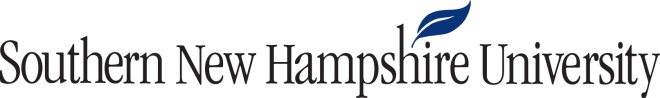 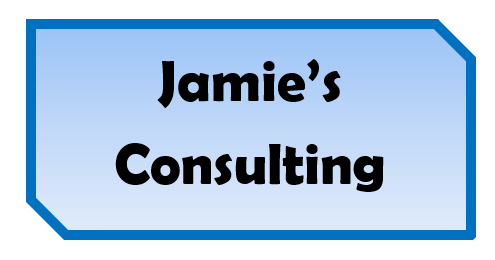 Quarterly Business TransactionsQuarter 2 (April 1–June 30) DateTransactionApril 4Jamie’s parents gave $5,000. Jamie decided to invest it in the consulting business. April 15Jamie purchased a computer for $1,000 on account. April 16Jamie completed some work and was paid in cash $5,000.April 27Jamie paid monthly rent of $2,000.May 1Jamie paid the next two month’s rent as well.May 3Jamie paid the telephone bill.May 12Jamie paid the internet bill.May 17Jamie interviewed a potential admin and discussed $15 per hour.May 19Jamie completed work in the amount of $3,000 and was told to send a bill. May 31Jamie withdrew $1,000 for personal expenses.June 2Jamie went to a business seminar costing $500.June 3Jamie purchased supplies for work in the amount of $600.June 14Jamie completed work and was paid half in cash and told to send a bill for the other half. The total bill was $4,000.June 20Jamie paid monthly health insurance of $450.June 22Jamie paid the insurance on the business for one year, $1,200.June 25Jamie reimbursed an employee for mileage in the amount of $50. June 26Jamie has a side business selling organic cat food. Jamie paid for shipping of cat food out of the consulting business funds.June 29Jamie replenished petty cash and discovered a discrepancy of $0.02.June 30Jamie received a bill for a business seminar that she will attend in August.